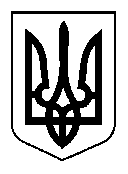 УКРАЇНАКУРАХІВСЬКА  СЕЛИЩНА РАДАР І Ш Е Н Н ЯВід 22.12.2017 №7/ 30-132          смт. КурахівкаПро затвердження заходів на 2018 рікщодо забезпечення виконання«Програми розвитку земельних відносині охорони земель Курахівської селищної ради на 2016-2020 роки»	Виконуючи окремі положення «Програми розвитку земельних відносині охорони земель Курахівської селищної ради на 2016-2020 роки» та керуючись Земельним кодексом України, Законом України «про землеустрій», Законом України «Про розмежування земель державної та комунальної власності», Законом України «Про охорону земель», ст. 26 Закону України «Про місцеве самоврядування в Україні», селищна радаВИРІШИЛА:	1. Затвердити заходи на 2018 рік щодо забезпечення виконання «Програми розвитку земельних відносин і охорони земель Курахівської селищної ради на 2016-2020 роки» (додаються).	2. Контроль за виконанням цього рішення покласти на постійну комісію з питань промисловості, транспорту,  зв’язку, торговельного  і  побутового обслуговування, комунального господарства (Гомон).Селищний голова								    І.Є. ФУНТІКОВА      Додаток								            							     до рішення селищної ради 																   від 22.12.2017 №7/30-132З А Х О Д Из проведення земельної реформи, збереження, відтворення та забезпечення раціональноговикористання земельних ресурсів по Курахівській селищній раді на 2018 рікСекретар ради														                                   Л.В. Лєкарєва№п/пЗмістзаходуОбсяги,одиницявиміруВиконавецьВитрати на реалізацію, тис. грн..Витрати на реалізацію, тис. грн..Витрати на реалізацію, тис. грн..Витрати на реалізацію, тис. грн..Витрати на реалізацію, тис. грн..Витрати на реалізацію, тис. грн..Очікуванийрезультат№п/пЗмістзаходуОбсяги,одиницявиміруВиконавецьВсьогоУ тому числі:У тому числі:У тому числі:У тому числі:У тому числі:Очікуванийрезультат№п/пЗмістзаходуОбсяги,одиницявиміруВиконавецьВсьогодержавнийбюджетобласнийбюджетмісцевийбюджеткоштипід-мствіншіджерелаОчікуванийрезультат12345688910111Ведення державного земельного кадастру596  гаОрганізації, які мають відповідну ліцензію11Забезпечення необхідною інформацією органів державної влади та органів місцевого самоврядування, заінтересованих підприємств, установ і організацій, громадян з метою регулювання земельних відносин, раціонального використання та охорони земель,  визначення розміру плати за землю і цінності земель у складі природних ресурсів12345678910112Встановлення меж селищ Курахівка та Гостре 0,596 гаОрганізації, які мають відповідну ліцензію5050Дасть можливість привести існуючі межі у відповідність до фактичного стану, посвідчення права комунальної власності на землю територіальних громад, збільшення до бюджету від плати за землю3Оформлення правовстановлюючихдокументів на земельні ділянки0,10 гаОрганізації, які мають відповідну ліцензію1010Визначення суб’єктів права користування земельних ділянок, встановлення у натурі (на місцевості) меж земельних ділянок за цільовим призначенням відповідно до вимог чинного законодавства4Передача земельних ділянок у власність громадянам20зем.ділянокОрганізації, які мають відповідну ліцензію2424Набуття права на землю громадянами шляхом передачі земельних ділянок  у власність5Виготовлення документаціїіз земле уст-рою для надання земельних ділянок учасникам АТО2 зем.діл.Організації, які мають відповідну ліцензію77Надасть можливість учасникам АТО отримати безкоштовно земельні ділянки у власністьВсього розділ1:Всього розділ1:921775